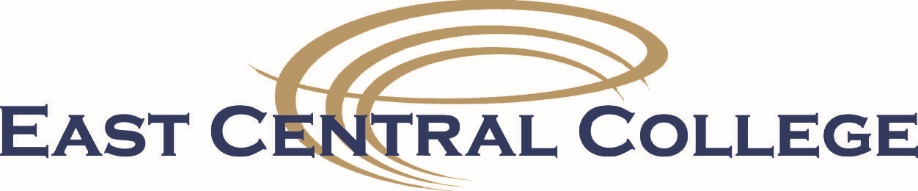 Equity in Athletics Report 2022As Reported When Filed September 29, 2022Institution: East Central College	1964 Prairie Dell Rd.Union, MO 63084Athletic Director – Dr. Jay Mehrhoff Phone 636-584-6585E-mail Address*	jay.mehrhoff@eastcentral.eduChief Administrative Officer- President- Dr. Jon Bauer	Phone - 636-584-6501  E-mail Address- jon.bauer@eastcentral.eduEADA General Designated Reporting YearStarts: 07/01/2021     Ends: (MM/DD) - 06/30/20222021-22 IPEDS Survey 	Athletic Sanctioning Body:  NJCAA Division IIPARTICIPANTS PER SPORTCOACHING POSITIONSAthletically Related Student Aid - Men's and Women's TeamsAthletically related student aid is any scholarship, grant, or other form of financial assistance, offered by an institution, the terms of which require the recipient to participate in a program of intercollegiate athletics at the institution.  Recruiting Expenses - Men's and Women's TeamsRecruiting expenses are all expenses an institution incurs attributable to recruiting activities.  Operating (Game-Day) Expenses - Men's and Women's Teams per ParticipantOperating expenses are all expenses an institution incurs attributable to home, away, and neutral-site intercollegiate athletic contests (commonly known as "game-day expenses"), for (A) Lodging, meals, transportation, uniforms, and equipment for coaches, team members, support staff (including, but not limited to team managers and trainers), and others; and (B) Officials.Total Expenses - Men's and Women's TeamsAll expenses attributable to intercollegiate athletic activities. This includes appearance guarantees and options, athletically related student aid, contract services, equipment, fundraising activities, operating expenses, promotional activities, recruiting expenses, salaries and benefits, supplies, travel, and any other expenses attributable to intercollegiate athletic activities.Total Expenses of all Sports, Except Football and Basketball, CombinedTotal Revenues - Men's and Women's TeamsSummary - Men's and Women's TeamsEast Central College is an NJCAA member with athletic funding coming through student fees. These fees are used for athletic scholarships, game day expenses, coaching and athletic department staff salaries. In practice to stay compliant with Title IX, the athletic department has maintained an equitable balance in funding and participation opportunities of the underrepresented sex. NumberPercentMale full-time undergraduates46141 %Female full-time undergraduates67459 %Total full-time undergraduates1135100 %Varsity TeamsMen’s TeamsWomen’s TeamsMen’s Soccer 29Baseball 33Women’s Softball 12Women’s Soccer  19Women’s Volleyball 10Total Participants Men's and Women's Teams 62 41SportPositionPart-TimeSalary- Head CoachesSalary-Asst. CoachesMen’s SoccerHead CoachFull-Time$24,949Men’s SoccerAssistant CoachStipend$ 3,000Men’s BaseballHead CoachStipend$15,600Men’s BaseballAssistant CoachStipend$  3,500Women’s SoccerHead CoachFull-Time$24,949Women’s SoccerAssistant CoachStipend$  3,000Women’s SoftballHead CoachPart-Time$12,827Women’s SoftballAssistant CoachStipend$ 3,500Women’s VolleyballHead CoachPart-Time$12,277Women’s VolleyballAssistant CoachStipend$ 3,000          Sub-Totals$90,552$16,000          Grand Total$78,131Men's TeamsWomen's TeamsTotalAmount of Aid $113,867$62,354$176,221Ratio (percent) 65 35100%Men's TeamsWomen's TeamsTotalTotal     $817$ 1,530 $2,347Varsity TeamsMen's Teams ParticipantsWomen's TeamsParticipantsMen- Operating Expenses per ParticipantWomen-Operating Expenses per ParticipantBy TeamMenBy TeamWomenTotalsM. Soccer 29$1,445 $  41,905 $41,905Baseball 33$3,883 $128,139$128,139W. Soccer 19$1,376 $26,144 $26,144Softball 12$3,599 $43,188 $43,188Volleyball 10$4,877 $48,770 $48,770Total Operating Expenses62 41$2,664 Avg.$3,284$170,044$118,102$288,146Varsity TeamsMen's TeamsWomen's TeamsTotalM. Soccer $134,819 $134,819Baseball $207,237 $207,237W. Soccer$136,913  $136,913Softball$72,338  $72,338Volleyball$88,699  $88,699 $640,006Total Expenses  Men's TeamsWomen's TeamsNot Allocated by Gender/SportTotal$342,056$297,950$59854Grand Total 	$699,860Varsity TeamsMen's TeamsWomen's TeamsNot Allocated by GenderTotalM. Soccer$112,922$112,922W. Soccer$78,151$78,151Softball$69,763$69,763Volleyball$99,099$99,099$35,255$35,255Grand Total Rev.$395,190Men's TeamsWomen's TeamsTotal1Total of Head Coaches' Salaries$ 36,000$ 45,000 $ 81,0002Total of Assistant Coaches' Salaries $ 6,6200  $9,894 $ 16,5143Total Salaries (Lines 1+2)$ 42,620 $54,894  $77,5144Athletically Related Student Aid $113,867 $62,354 $176,2215Recruiting Expenses      817   $ 1,530 $    2,3476Operating (Game-Day) Expenses $170,044$ 118,102 $288,1467Summary of Subset Expenses (Lines 3+4+5+6)$327,348$236,880 $564,2288Total Expenses for Teams$342,056	 $297,950$640,0069Total Expenses for Teams Minus Subset Expenses (Line 8 – Line 7) $ 14,708 $ 61,070 $   75,77810Not Allocated Expenses  $ 59,83611Grand Total Expenses (Lines 8+10)  $ 699,84212Total Revenues for Teams$342,056		 $297,950$640,00613Not Allocated Revenues  $ 59,85414Grand Total Revenues (Lines 12+13)$699,86015Total Revenues for Teams minus Total Expenses for Teams (Line 12-Line 8) $0         $   0$ 016Grand Total Revenues Minus Grand Total Expenses (Line 14- Line 11)$11